Supplementary materialsTable S1: Metrics for each taxon: Isotopic position (corrected values of δ15N and δ13C), trophic level, number of prey, number of predators, sensitivity to fishing estimated from life history traits, eigenvector centrality and exposure to fishing pressure, as well as the topological role.Table S2: Table of the sources from where the life history traits of the 69 species were extracted.Figure S1: Spearman correlation between δ15N, δ13C, trophic level (TL), number of prey, number of predators, sensitivity to fishing, centrality, exposure to fishing pressure and maximum length. Maximum length was added to the Fig.3 since it is a highly structuring parameter of the food web. The results of the correlation tests are given as stars (*** for p-value<0.001, ** for p-value<0.01, * for p-value<0.05).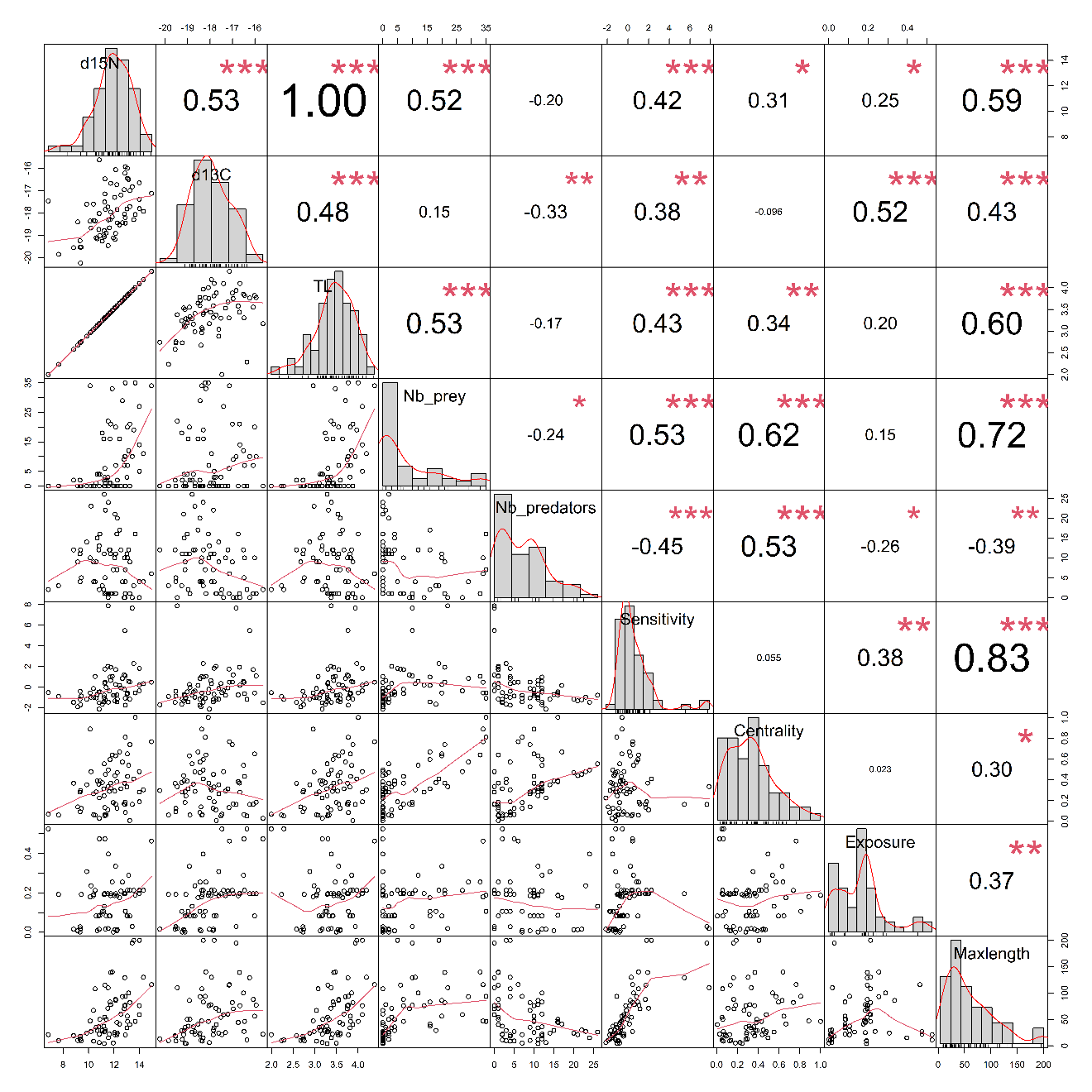 Figure S2: Accumulated secondary extinction when 50% of a species' incoming links remain (threshold 50) (A), connectance (B), modularity (C) and nestedness (D) trends in response to the primary removal of species according to five different removal sequences: Sensitivity= decreasing sensitivity to fishing, Centrality = decreasing eigenvector centrality values, Exposure = decreasing exposure to fishing, Preys = decreasing number of prey, Predators = decreasing number of predators.Comments on the figure:Overall, trends for the 50% threshold are similar to the 0% threshold. A main difference can be seen with the Predators removal sequence leading to the fastest collapse of the food web for the 50% threshold. Removing first species with a lot of predators (with the 50% threshold) causes the fastest collapse of the food web. This highlights the importance of the basal species for the robustness of the food web.Considering a taxon is extinct when 50% of its preys have been deleted (Fig S2-B), the shapes of the secondary extinction curves has a stiff increase around 25% primary removal. Similar to the threshold 0%, removing species with the largest number of predators (Predators removal sequence) generates the largest number of secondary extinctions, followed by the Centrality and the Exposure removal sequences. Preys and Sensitivity removal sequences remain under the null model (Fig S2-B) as for the 0% threshold.Regarding connectance, the Preys and Centrality removal sequences show the largest decrease in connectance when removing the first 10 species (Fig. S2-D) as for the 0% threshold. Predators and Exposure removal sequences then generate a sharp decrease of the connectance after removing the 10th and 15th species, respectively (Fig. S2-D). However, conversely to threshold 0%, the Predators removal sequence leads to the fastest collapse of the food web.Regarding modularity, the Preys removal sequence shows the highest value of modularity, when removing the first 20% of the species (Fig. S2-F). This result is similar with what was observed under the 0% threshold. However, the Predators removal sequence leads to the fastest collapse of the food web (modularity drops to 0) which is not the case for threshold 0%, where the Preys removal sequence leads to the fastest collapse of the food web. Regarding nestedness, similarity between the 50% and the 0% thresholds scenarios can be seen. The Sensitivity removal sequence leads to values of nestedness like those obtained with the null model (Fig. S2-H). The Predators, Preys and Centrality removal sequences lead to a decrease of nestedness when removing the first 10% of the species. However, conversely to threshold 0%, the Predators removal sequence leads to the fastest collapse of the food web (as already said for Secondary extinction, Connectance, and Modularity). Some negative values of modularity are visible. This originates from the general definition of modularity as explained in Cherifi & Santucci (2013). Indeed, modularity compares the proportion of edges within a module in the food web with the proportion of edges within a module if links were randomly distributed. It ranges between -1 and 1. However, in the case of a community structure, values of modularity are between 0 and 1. Negative values occur when the number of links between species in a module is lower than expected by chance. Negative values occur here as we are deconstructing the food web, which generates situations that do not exist in normal communities.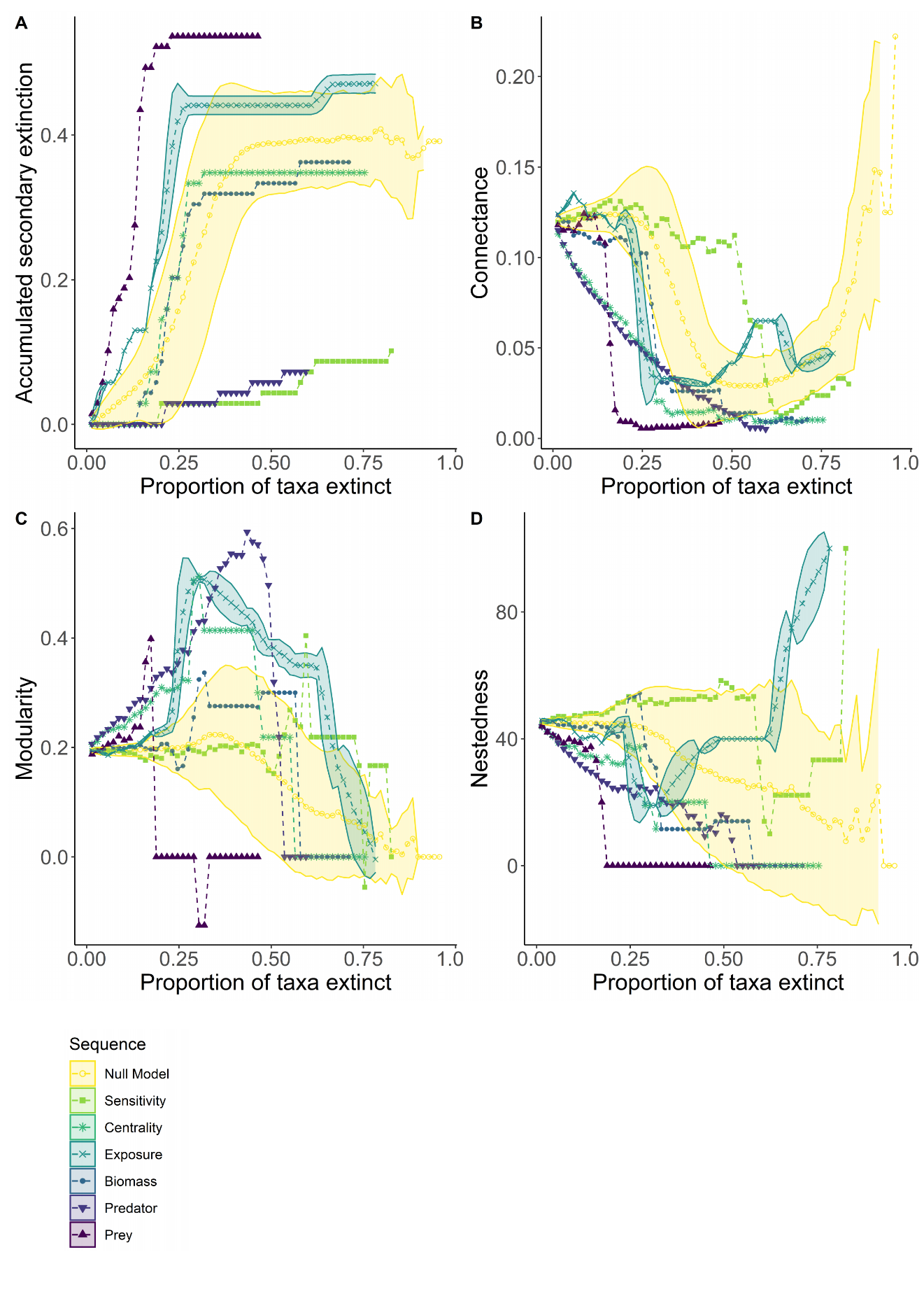 Speciesδ15N corrδ13CcorrTLNumber of preyNumber of predatorsSensitivityCentralityExposureTopological roleAequipecten opercularis 7.83-16.352.28502-1.190.0510.525PeripheralAlloteuthis sp12.90-18.463.77504-1.7590.0850.106PeripheralArgentina sp.11.64-18.673.407112-0.3910.2880.083ConnectorsArnoglossus sp.8.83-19.562.578212-1.4890.3650.016PeripheralCallionymus lyra11.33-17.853.315122-1.2370.4510.016PeripheralCallionymus maculatus9.38-20.242.74012-1.7190.2960.016PeripheralCancer pagurus11.30-16.483.305050.4440.0650.474PeripheralCapros aper9.34-19.532.72904-0.4190.0920.028PeripheralChelidonichthys cuculus13.02-17.833.812311-0.7060.330.083PeripheralChelidonichthys lucerna13.05-16.013.8212010-0.5840.6480.083PeripheralClupea harengus11.23-18.803.286226-0.7990.5530.132PeripheralConger conger13.55-18.303.9681932.270.4080.213ConnectorsDicentrarchus labrax13.99-16.674.0981400.1790.2810.197ConnectorsEngraulis encrasicolus12.24-17.863.58407-1.4460.1250.009PeripheralEutrigla gurnardus10.81-18.743.161412-0.5010.3570.083PeripheralGadiculus argenteus9.34-19.242.728211-1.1860.2810.001PeripheralGadus morhua14.95-17.144.3793460.460.7650.463PeripheralGaleorhinus galeus13.44-16.843.9361007.6420.1630.029ConnectorsGaleus melastomus11.27-17.523.297310.3440.0520.196PeripheralGlyptocephalus cynoglossus11.74-17.973.4351110.6230.3190.186PeripheralHippoglossoides platessoides11.69-18.303.4216120.9590.5950.083PeripheralIllex coindetii11.20-18.983.276162-1.4510.3130.106PeripheralLepidorhombus boscii10.60-19.113.119-1.0590.2830.083PeripheralLepidorhombus whiffiagonis10.13-18.372.9623410-0.5750.8870.18PeripheralLeucoraja naevus11.52-17.743.37312.0040.110.196PeripheralLimanda limanda12.22-16.743.578016-0.7650.3810.186PeripheralLoligo sp.12.89-18.213.772357-1.0780.8090.106ConnectorsLophius budegassa12.66-18.453.7072940.8350.5710.255ConnectorsLophius piscatorius11.86-18.183.4723311.0320.6380.255ConnectorsMaja sp.10.85-15.633.17302-1.5270.0290.474PeripheralMaurolicus muelleri11.95-19.123.49607-0.8030.1810.001PeripheralMelanogrammus aeglefinus12.82-18.063.754710-0.2180.3660.199ConnectorsMerluccius merluccius12.13-18.923.5520110.2440.630.335ConnectorsMerlangius merlangus13.67-18.084.0033516-0.57310.188ConnectorsMicromesistius poutassou10.69-19.163.126415-0.7360.390.008ConnectorsMicrostomus kitt10.39-17.613.03809-0.1430.2640.186PeripheralMicrochirus variegatus12.06-17.313.528010-0.8010.2910.186PeripheralMolva macrophthalma10.52-18.373.076041.0170.0580.213PeripheralMolva molva14.00-17.824.1541.8050.1880.213ConnectorsMullus surmuletus13.24-17.723.87701-1.1710.0070.083PeripheralMunida sp.9.15-18.412.67409-1.9160.1380.008ConnectorsMustelus sp.12.86-16.233.7641005.4620.1630.196ConnectorsNephrops norvegicus9.86-17.622.882014-1.180.3510.308PeripheralPecten maximus6.85-17.481.99602-0.5450.0690.525PeripheralPhycis blennoides11.38-18.903.3321-0.0550.060.083PeripheralPleuronectes platessa13.15-16.513.8512120.550.5380.289PeripheralPollachius pollachius14.31-17.944.1911140.320.3030.213ConnectorsPomatoschistus sp.10.84-18.033.172013-2.1380.2250.016PeripheralRaja brachyura11.29-17.163.303611.7370.1320.196ConnectorsRaja clavata11.74-16.693.4362111.910.3680.196ConnectorsRaja microocellata12.14-16.073.552711.6810.1650.196PeripheralRaja montagui12.89-15.943.7731011.0740.1840.196ConnectorsRossia macrosoma10.40-18.353.04104-1.0110.0640.192PeripheralSardina pilchardus10.20-18.682.982023-0.9850.4770.236ConnectorsScomber scombrus10.89-19.023.184416-0.4740.3870.086ConnectorsPsetta maxima13.25-17.013.8782190.470.7380.213PeripheralScophthalmus rhombus13.07-16.463.826710-0.6430.4320.213ConnectorsScyliorhinus canicula12.80-16.973.748901.1630.1680.196PeripheralSepia elegans9.43-19.532.75605-0.8810.1240.192PeripheralSepia orbignyana7.65-19.852.23203-0.920.060.192PeripheralSepiola sp.11.23-19.083.286011-1.0330.2450.192ConnectorsSolea solea12.55-17.203.672012-0.0960.3130.209PeripheralSprattus sprattus11.56-18.313.383024-1.4770.4940.397ConnectorsSqualus acanthias11.55-19.473.3782207.8550.3330.019ConnectorsTodaropsis eblanae11.08-19.273.241183-1.6660.3730.106ConnectorsTrachurus trachurus12.44-18.543.64216170.1460.6670.176ConnectorsTrisopterus esmarkii12.07-19.183.533021-1.340.4390.013ConnectorsTrisopterus minutus12.26-18.453.589220-1.1680.4690.013ConnectorsZeus faber13.99-17.404.096270-0.3740.4780.213PeripheralLatin namesMax_lengthReproductive_guildLongevityFecundityOffsp_sizeAge_maturityAequipecten opercularisSeaLifeBaseSeaLifeBaseSeaLifeBaseBIOTICBIOTICBIOTICAlloteuthis sp.Alloteuthis genus. Roper. C.F.E.. Nigmatullin. C.. Jereb. P.. 2010. Cephalopods of the world - An annotated and illustrated catalogue of cephalopod species known to date. Volume 2. Myopsid and Oegopsid Squids.For media and subulata. Roper. C.F.E.. Nigmatullin. C.. Jereb. P.. 2010. Cephalopods of the world - An annotated and illustrated catalogue of cephalopod species known to date. Volume 2. Myopsid and Oegopsid Squids.For subulata. Roper. C.F.E.. Nigmatullin. C.. Jereb. P.. 2010. Cephalopods of the world - An annotated and illustrated catalogue of cephalopod species known to date. Volume 2. Myopsid and Oegopsid Squids.For media. Roper. C.F.E.. Nigmatullin. C.. Jereb. P.. 2010. Cephalopods of the world - An annotated and illustrated catalogue of cephalopod species known to date. Volume 2. Myopsid and Oegopsid Squids.For A. subultata. Jereb. P.. A. L. Allcock. E. Lefkaditou. U. Piatkowski. L. C. Hastie. and G. J. Pierce. 2015. Cephalopod biology and fisheries in Europe : II . Species Accounts.For A. subultata. Jereb. P.. A. L. Allcock. E. Lefkaditou. U. Piatkowski. L. C. Hastie. and G. J. Pierce. 2015. Cephalopod biology and fisheries in Europe : II . Species Accounts.Argentina sp.for sphyranea and silus. PANGAEAPANGAEAPANGAEAJohansen. P.-O. & Monstad. T. Preliminary results of Norwegian investigations on the greater silver smelt. Argentina silus (Ascanius). (ICES. 1982).PANGAEAPANGAEAArnoglossus sp.for imperialis. PANGAEAPANGAEAPANGAEAPANGAEAPANGAEAPANGAEACallionymus lyraPANGAEAPANGAEAPANGAEAPANGAEAPANGAEAPANGAEACallionymus maculatusPANGAEAPANGAEAPANGAEAPANGAEAPANGAEAPANGAEACancer pagurusMARLINMARLINEOL/Fish. J.D. and Fish. S. (1989) A student’s guide to the seashore. Unwin Hyman Ltd. LondBIOTICHaig. J. A.. G. Rayner. E. Akritopoulou. and M. J. Kaiser. 2015. Fecundity of Cancer pagurus in Welsh waters; a comparison with published literature.BIOTICCapros aperPANGAEAPANGAEAPANGAEAEstimated from Farrell. E. D.. K. Hu. J. O. Coad. L. W. Clausen. M. W. Clarke. and M. W. Oocyte. 2014. Marine Science 69:498–507.PANGAEAPANGAEAAspitrigla cuculusPANGAEAPANGAEAPANGAEAPANGAEAPANGAEAPANGAEAChelidonichthys lucernaPANGAEAPANGAEAPANGAEAPANGAEAPANGAEAPANGAEAClupea harengusPANGAEAPANGAEAPANGAEAPANGAEAPANGAEAPANGAEAConger congerPANGAEAPANGAEAPANGAEAPANGAEAPANGAEAICES. 2017. Cod (Gadus morhua) in divisions 7.e–k (western English Channel and southern Celtic Seas).Dicentrarchus labraxPANGAEAPANGAEAPANGAEAPANGAEAPANGAEAPANGAEAEngraulis encrasicolusCapenter. K.E.. De Angelis. N.. 2016. The living marine resources of the Eastern Central Atlantic. Vol. 3: Bony fishes part 1 (Elopiformes to Scorpaeniformes). FAO Species Identification Guide for Fishery Purposes.PANGAEAPANGAEAPANGAEAPANGAEAPANGAEAEntelurus aequoreusPANGAEAPANGAEAPANGAEAPANGAEAPANGAEAPANGAEAEutrigla gurnardusPANGAEAPANGAEAPANGAEAPANGAEAPANGAEAPANGAEAGobiidaePANGAEAPANGAEAPANGAEAPANGAEAPANGAEAPANGAEAGadiculus argenteus argenteusPANGAEAPANGAEAPANGAEAPANGAEAPANGAEAPANGAEAGadus morhuaPANGAEAPANGAEAPANGAEAPANGAEAPANGAEAPANGAEAGaidropsarus sp.PANGAEAPANGAEAPANGAEAPANGAEAPANGAEAPANGAEAGaleorhinus galeusPANGAEAPANGAEAPANGAEAPANGAEAPANGAEAPANGAEAGaleus melastomusPANGAEAPANGAEAPANGAEAPANGAEAPANGAEAPANGAEAGlyptocephalus cynoglossusPANGAEAPANGAEAPANGAEAPANGAEAPANGAEAPANGAEAHelicolenus dactylopterus dactylopterusPANGAEAPANGAEAPANGAEAPANGAEAPANGAEAPANGAEAHippoglossoides platessoidesPANGAEAPANGAEAPANGAEAPANGAEAPANGAEAPANGAEAIllex coindetiiSeaLifeBaseSeaLifeBaseSeaLifeBaseSeaLifeBaseJereb. P.. A. L. Allcock. E. Lefkaditou. U. Piatkowski. L. C. Hastie. and G. J. Pierce. 2015. Cephalopod biology and fisheries in Europe : II . Species Accounts.Jereb. P.. A. L. Allcock. E. Lefkaditou. U. Piatkowski. L. C. Hastie. and G. J. Pierce. 2015. Cephalopod biology and fisheries in Europe : II . Species Accounts.Lepidorhombus bosciiPANGAEAPANGAEAPANGAEAPANGAEAPANGAEAPANGAEALepidorhombus whiffiagonisPANGAEAPANGAEAPANGAEAPANGAEAPANGAEAPANGAEALeucoraja naevusPANGAEAPANGAEAPANGAEAPANGAEAPANGAEAPANGAEALimanda limandaPANGAEAPANGAEAPANGAEAPANGAEAPANGAEAPANGAEALoligo sp.For L. forbesii. FishBase and Roper. C.F.E.. Nigmatullin. C.. Jereb. P.. 2010. Cephalopods of the world - An annotated and illustrated catalogue of cephalopod species known to date. Volume 2. Myopsid and Oegopsid Squids.For L. forbesii.  Roper. C.F.E.. Nigmatullin. C.. Jereb. P.. 2010. Cephalopods of the world - An annotated and illustrated catalogue of cephalopod species known to date. Volume 2. Myopsid and Oegopsid Squids.For L. forbesii.  Roper. C.F.E.. Nigmatullin. C.. Jereb. P.. 2010. Cephalopods of the world - An annotated and illustrated catalogue of cephalopod species known to date. Volume 2. Myopsid and Oegopsid Squids.For L. vulgaris; Jereb. P.. A. L. Allcock. E. Lefkaditou. U. Piatkowski. L. C. Hastie. and G. J. Pierce. 2015. Cephalopod biology and fisheries in Europe : II . Species Accounts.For L. forbesii. Jereb. P.. A. L. Allcock. E. Lefkaditou. U. Piatkowski. L. C. Hastie. and G. J. Pierce. 2015. Cephalopod biology and fisheries in Europe : II . Species Accounts.For L. forbesii. Jereb. P.. A. L. Allcock. E. Lefkaditou. U. Piatkowski. L. C. Hastie. and G. J. Pierce. 2015. Cephalopod biology and fisheries in Europe : II . Species Accounts.Lophius budegassaPANGAEAPANGAEAPANGAEAPANGAEAPANGAEAPANGAEALophius piscatoriusPANGAEAPANGAEAPANGAEAPANGAEAPANGAEAPANGAEAMaja brachydactylaSeaLifeBaseSeaLifeBaseSimeó. C. G.. M. Andrés. A. Estévez. and G. Rotllant. 2015. The effect of male absence on the larval production of the spider crab Maja brachydactyla Balss. 1922. Aquaculture Research 46:937–944.Verísimo. P.. C. Bernárdez. E. González-Gurriarán. J. Freire. R. Muiño. and L. Fernández. 2011. Changes between consecutive broods in the fecundity of the spider crab. Maja brachydactyla. ICES Journal of Marine Science 68:472–478.Verísimo. P.. C. Bernárdez. E. González-Gurriarán. J. Freire. R. Muiño. and L. Fernández. 2011. Changes between consecutive broods in the fecundity of the spider crab. Maja brachydactyla. ICES Journal of Marine Science 68:472–478.For Maja squinado. BIOTICMaurolicus muelleriPANGAEAPANGAEAPANGAEAPANGAEAPANGAEAPANGAEAMelanogrammus aeglefinusPANGAEAPANGAEAPANGAEAPANGAEAPANGAEAPANGAEAMerluccius merlucciusPANGAEAPANGAEAPANGAEAPANGAEAPANGAEAPANGAEAMerlangius merlangusPANGAEAPANGAEAPANGAEAPANGAEAPANGAEAPANGAEAMicromesistius poutassouPANGAEAPANGAEAPANGAEAPANGAEAPANGAEAPANGAEAMicrostomus kittPANGAEAPANGAEAPANGAEAPANGAEAPANGAEAPANGAEAMicrochirus variegatusPANGAEAPANGAEAPANGAEAPANGAEAPANGAEAPANGAEAMolva macrophthalmaPANGAEAPANGAEAPANGAEAPANGAEAPANGAEAPANGAEAMolva molvaPANGAEAPANGAEAPANGAEAPANGAEAPANGAEAPANGAEAMullus surmuletusPANGAEAPANGAEAPANGAEAPANGAEAPANGAEAPANGAEAMunida sp.For M. rugosa. MARLINFor M. rugosa. SeaLifeBase[http://halieut.roazhon.inra.fr/istam/visu_param.php?table=capturabilite+inner+join+niv_troph+using%28type%29&dbse=]For Munida intermedia. Gramitto. M. E.. and C. Froglia. 1998. Notes on the biology and growth of munida intermedia (Anomura: Galatheidae) in the western pomo pit (adriatic sea). Journal of Natural History 32:1553–1566.For M. intermedia. Gramitto. M. E.. and C. Froglia. 1998. Notes on the biology and growth of munida intermedia (Anomura: Galatheidae) in the western pomo pit (adriatic sea). Journal of Natural History 32:1553–1566.For M. intermedia. Gramitto. M. E.. and C. Froglia. 1998. Notes on the biology and growth of munida intermedia (Anomura: Galatheidae) in the western pomo pit (adriatic sea). Journal of Natural History 32:1553–1566.Mustelus asteriasPANGAEAinferred from genusPANGAEAPANGAEAPANGAEAPANGAEANephrops norvegicusHolthuis. L.B.. 1991. FAO Catalogue Species. Vol. 13. Marine lobsters of the world. An annotated and illustrated catalogue of species of interest to fisheries known to date.. Fao Fisheries Synopsis.Holthuis. L.B.. 1991. FAO Catalogue Species. Vol. 13. Marine lobsters of the world. An annotated and illustrated catalogue of species of interest to fisheries known to date.. Fao Fisheries Synopsis.BIOTICBIOTICMori. M.. M. Modena. and F. Biagi. 2001. Fecundity and egg volume in Norway lobster (Nephrops norvegicus) from different depths in the northern Tyrrhenian Sea. Scientia Marina 65:111–116.BIOTICPecten maximusBIOTICBIOTICBIOTICBIOTICPaulet. Y. M.. A. Lucas. and A. Gerard. 1988. Reproduction and larval development in two Pecten maximus (L.) populations from Brittany. Journal of Experimental Marine Biology and Ecology 119:145–156.BIOTICPhycis blennoidesPANGAEAFroesePauly2018PANGAEAPANGAEAPANGAEAPANGAEAPleuronectes platessaPANGAEAFroesePauly2018PANGAEAPANGAEAPANGAEAPANGAEAPollachius pollachiusPANGAEAFroesePauly2018PANGAEAPANGAEAPANGAEAPANGAEAPomatoschistus sp.PANGAEAinferred from genusPANGAEAPANGAEAPANGAEAPANGAEARaja brachyuraPANGAEAPANGAEAPANGAEAPANGAEAPANGAEAPANGAEARaja clavataPANGAEAPANGAEAPANGAEAPANGAEAPANGAEAPANGAEARaja microocellataPANGAEAPANGAEAPANGAEAPANGAEAPANGAEAPANGAEARaja montaguiPANGAEAPANGAEAPANGAEAPANGAEAPANGAEAPANGAEARossia macrosomaSeaLifeBaseSeaLifeBaseRoper. C.F.E.. Jereb. P.. 2005. Cephalopods of the world - An annotated and illustrated catalogue of cephalopod species known to date Volume 1. Chambered Nautiluses and Sepioids. FAO Species Catalogue for Fishery Purposes.Jereb. P.. A. L. Allcock. E. Lefkaditou. U. Piatkowski. L. C. Hastie. and G. J. Pierce. 2015. Cephalopod biology and fisheries in Europe : II . Species Accounts.Roper. C. F. E.. and P. Jereb. 2005. Cephalopods of the world - An annotated and illustrated catalogue of cephalopod species known to date Volume 1. Chambered Nautiluses and Sepioids. Page FAO Species Catalogue for Fishery Purposes.Sardina pilchardusPANGAEAPANGAEAPANGAEAPANGAEAPANGAEAPANGAEAScomber scombrusPANGAEAPANGAEAPANGAEAPANGAEAPANGAEAPANGAEAScophthalmus maximusPANGAEAPANGAEAPANGAEAPANGAEAPANGAEAPANGAEAScophthalmus rhombusPANGAEAPANGAEAPANGAEAPANGAEAPANGAEAPANGAEAScyliorhinus caniculaPANGAEAPANGAEAPANGAEAFishBasePANGAEAPANGAEASepia elegansRoper. C.F.E.. Jereb. P.. 2005. Cephalopods of the world - An annotated and illustrated catalogue of cephalopod species known to date Volume 1. Chambered Nautiluses and Sepioids. FAO Species Catalogue for Fishery Purposes.Roper. C.F.E.. Jereb. P.. 2005. Cephalopods of the world - An annotated and illustrated catalogue of cephalopod species known to date Volume 1. Chambered Nautiluses and Sepioids. FAO Species Catalogue for Fishery Purposes.SeaLifeBaseRoper. C. F. E.. and P. Jereb. 2005. Cephalopods of the world - An annotated and illustrated catalogue of cephalopod species known to date Volume 1. Chambered Nautiluses and Sepioids. Page FAO Species Catalogue for Fishery Purposes.Jereb. P.. A. L. Allcock. E. Lefkaditou. U. Piatkowski. L. C. Hastie. and G. J. Pierce. 2015. Cephalopod biology and fisheries in Europe : II . Species Accounts.Jereb. P.. A. L. Allcock. E. Lefkaditou. U. Piatkowski. L. C. Hastie. and G. J. Pierce. 2015. Cephalopod biology and fisheries in Europe : II . Species Accounts.Sepia orbignyanaRoper. C.F.E.. Jereb. P.. 2005. Cephalopods of the world - An annotated and illustrated catalogue of cephalopod species known to date Volume 1. Chambered Nautiluses and Sepioids. FAO Species Catalogue for Fishery Purposes.Roper. C.F.E.. Jereb. P.. 2005. Cephalopods of the world - An annotated and illustrated catalogue of cephalopod species known to date Volume 1. Chambered Nautiluses and Sepioids. FAO Species Catalogue for Fishery Purposes.Jereb. P.. A. L. Allcock. E. Lefkaditou. U. Piatkowski. L. C. Hastie. and G. J. Pierce. 2015. Cephalopod biology and fisheries in Europe : II . Species Accounts.Jereb. P.. A. L. Allcock. E. Lefkaditou. U. Piatkowski. L. C. Hastie. and G. J. Pierce. 2015. Cephalopod biology and fisheries in Europe : II . Species Accounts.Jereb. P.. A. L. Allcock. E. Lefkaditou. U. Piatkowski. L. C. Hastie. and G. J. Pierce. 2015. Cephalopod biology and fisheries in Europe : II . Species Accounts.Sepiola sp.Mean max size of Sepiola atlantica and rondetti. Roper. C.F.E.. Jereb. P.. 2005. Cephalopods of the world - An annotated and illustrated catalogue of cephalopod species known to date Volume 1. Chambered Nautiluses and Sepioids. FAO Species Catalogue for Fishery Purposes.Sepiola atlantica DORISDORIS for Sepiola rondeletiFor Sepiola atlantica. Rodrigues. M.. M. E. Garcí. J. S. Troncoso. and Á. Guerra. 2011. Spawning strategy in Atlantic bobtail squid Sepiola atlantica (Cephalopoda: Sepiolidae). Helgoland Marine Research 65:43–49.For S. atlantica. Jereb. P.. A. L. Allcock. E. Lefkaditou. U. Piatkowski. L. C. Hastie. and G. J. Pierce. 2015. Cephalopod biology and fisheries in Europe : II . Species Accounts.Jereb. P.. A. L. Allcock. E. Lefkaditou. U. Piatkowski. L. C. Hastie. and G. J. Pierce. 2015. Cephalopod biology and fisheries in Europe : II . Species Accounts.Solea soleaPANGAEAPANGAEAPANGAEAPANGAEAPANGAEAPANGAEASprattus sprattus sprattusPANGAEAPANGAEAPANGAEAPANGAEAPANGAEAPANGAEASqualus acanthiasPANGAEAPANGAEAPANGAEAPANGAEAPANGAEAPANGAEATodaropsis eblanaeRoper. C.F.E.. Nigmatullin. C.. Jereb. P.. 2010. Cephalopods of the world - An annotated and illustrated catalogue of cephalopod species known to date. Volume 2. Myopsid and Oegopsid Squids.Roper. C.F.E.. Nigmatullin. C.. Jereb. P.. 2010. Cephalopods of the world - An annotated and illustrated catalogue of cephalopod species known to date. Volume 2. Myopsid and Oegopsid Squids.Roper. C.F.E.. Nigmatullin. C.. Jereb. P.. 2010. Cephalopods of the world - An annotated and illustrated catalogue of cephalopod species known to date. Volume 2. Myopsid and Oegopsid Squids.Jereb. P.. A. L. Allcock. E. Lefkaditou. U. Piatkowski. L. C. Hastie. and G. J. Pierce. 2015. Cephalopod biology and fisheries in Europe : II . Species Accounts.Jereb. P.. A. L. Allcock. E. Lefkaditou. U. Piatkowski. L. C. Hastie. and G. J. Pierce. 2015. Cephalopod biology and fisheries in Europe : II . Species Accounts.Jereb. P.. A. L. Allcock. E. Lefkaditou. U. Piatkowski. L. C. Hastie. and G. J. Pierce. 2015. Cephalopod biology and fisheries in Europe : II . Species Accounts.Trachurus trachurusPANGAEAPANGAEAPANGAEAPANGAEAPANGAEAPANGAEATrisopterus esmarkiiPANGAEAPANGAEAPANGAEAPANGAEAPANGAEAPANGAEATrisopterus minutusPANGAEAPANGAEACohen. D.M.. T. Inada. T. Iwamoto and N. Scialabba. 1990. FAO species catalogue. Vol. 10. Gadiform fishes of the world (Order Gadiformes). An annotated and illustrated catalogue of cods. hakes. grenadiers and other gadiform fishes known to date. FAO Fish. Synop. 125(10). Rome: FAO. 442 p.PANGAEAPANGAEAPANGAEAZeus faberPANGAEAPANGAEAPANGAEAPANGAEAPANGAEAPANGAEA